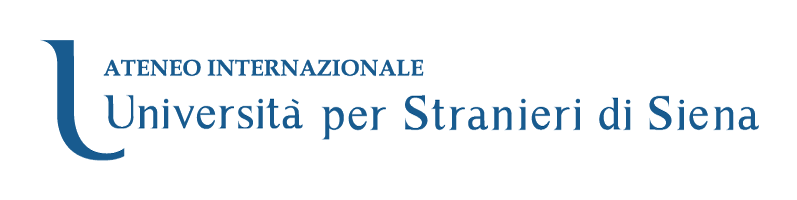 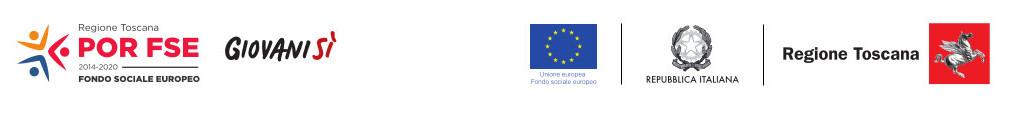 "Pegasus scholarships are funded through POR ESF TOSCANA 2014/2020 within the framework of Giovanisì (www.giovanisi.it), a Regione Toscana project to help young people become independent”Form C – Self-Declaration on the requirements for applying for Pegaso scholarships(attachment to the application for admission to the doctoral programme – 36th cycle)SELF-DECLARATIONI, the undersigned, (Surname and Name) ___________________________________________ born on ___/___/ _____ in __________________________________ Country_____________________ REQUEST TO APPLYFor a standard PEGASO Doctoral Scholarship (pursuant to the Regional Notice issued by Executive Decree no. 1157 of 27 January 2020 and  Regional Notice issued by Executive Decree no 2625 of 19 February 2020 POR ESF 2014-2020 – Giovanisì)TO THIS END, I DECLARE THATI am less than 35 years old at the time of application for admission to the doctoral programme selection procedure;I have B2-level proficiency in spoken and written English, certified through appropriate documentation. In the absence of such documentation, the candidate’s level of proficiency in English will be assessed by the University;I am willing to carry out periods of study and research abroad for at least six months over the course of three years ; I am aware that failure to complete research and periods of study abroad may result in the Regione Toscana revoking the entire scholarship ; I am able to attend courses to acquire soft skills and knowledge of the job world and the field of research, that will be proposed by the project supervisor over the course of  the three-year doctoral programme; I am willing to draft the doctoral thesis in English or Italian (in cases where scientific literature in the field is mainly in English or another foreign language); in any case the thesis abstract should be provided in both English and Italian; I undertake to draft, for each year of the programme, an annual report and a final  report on training activities and research undertaken and on my degree of satisfaction;"Pegasus scholarships are funded through POR ESF TOSCANA 2014/2020 within the framework of Giovanisì (www.giovanisi.it), a Regione Toscana project to help young people become independent”h)    I am aware that, should I withdraw from the programme or interrupt my studies within the first 3 months or without having achieved any results documented with regard to the competences acquired, the Regione Toscana will not reimburse the costs of the scholarship and the University for Foreigners in Siena will be obliged to request repayment of the monthly stipends disbursed;i)   I am aware that the cases for voluntary suspension from the doctoral programme are only those pursuant to legislation, and that other types of voluntary suspension are normally not permitted;l)    I am aware that, should I wish to decline or drop a scholarship, I must notify the reason for doing so in writing to: Scuola Superiore di Dottorato e di Specializzazione – SSDS - the University for Foreigners of Siena – P.zza Carlo Rosselli 27/28 – 53100 Siena. The notification must arrive in time for the University for Foreigners of Siena to notify the Region within 5 days of the date of the withdrawal of the scholarship;m)     I am aware that making false statements is a crime punishable in accordance with the criminal code and specific laws on the matter;n)     I am aware that the interview will be carried out through the Google meet platform and that the methods for connecting will be published on the internet page: https://www.unistrasi.it/1/445/Dottorati.htmLastly, declare :that I am aware that, pursuant to and by effect of EU Regulation 679/2016, personal data collected in connection to this procedure will be processed exclusively to fulfil obligations concerning publicity, transparency and dissemination of information by public administrations, in full compliance with the laws in force.Date, ________				Signature ___________________________________